Домашнее задание для 4 ДОП от 9.10.21.16.10. - контрольная работа.23.10. - устная контрольная работа.Подготовка к контрольной работе, (задания).Набор заданий, просмотреть.Определить построенный интервал и построить его обращение;Построить аккордовую цепочку в тональности e-moll: t6 - S53 - t64 - D53 - t53 (пример). Подписать буквенное обозначение. 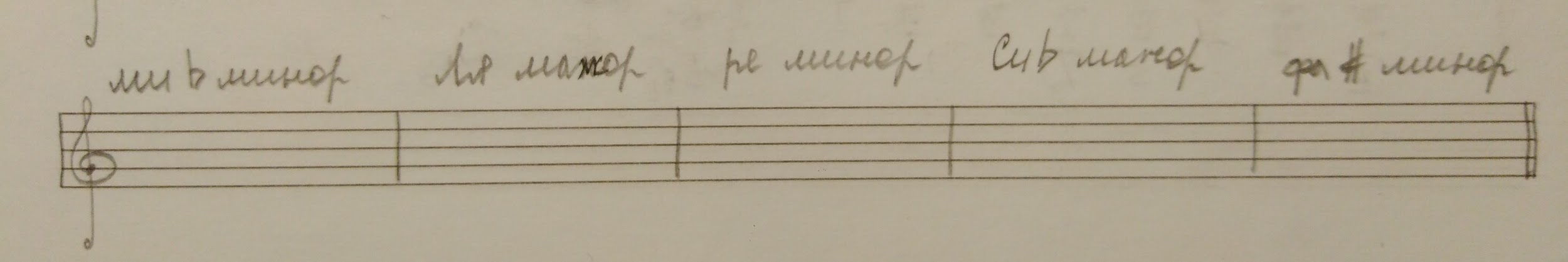 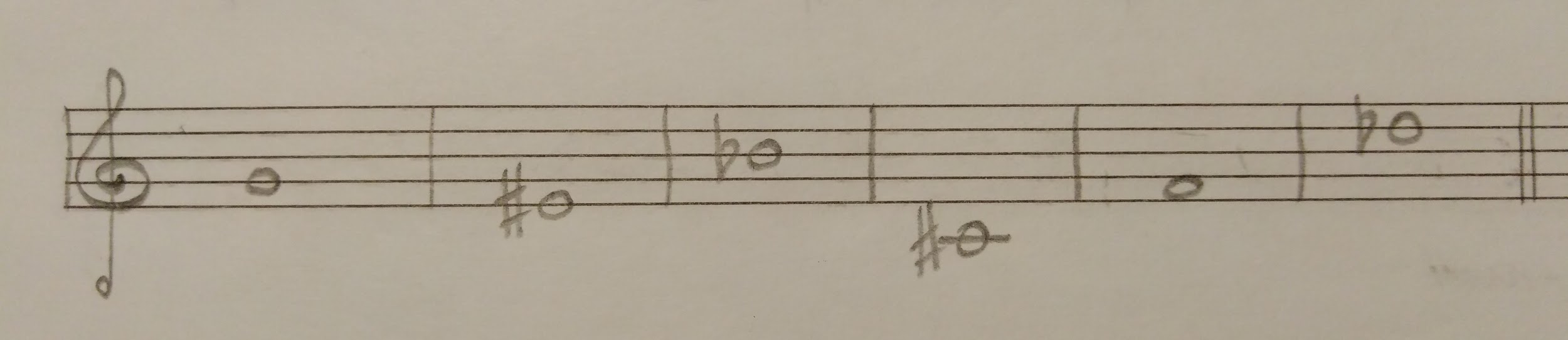 Главные трезвучия с обращениями.Построить в тетради главные трезвучия с обращениями в тональностях Es-dur, c-moll.Номер 223. Впевать с дирижированием наизусть. Буду спрашивать на контрольной! 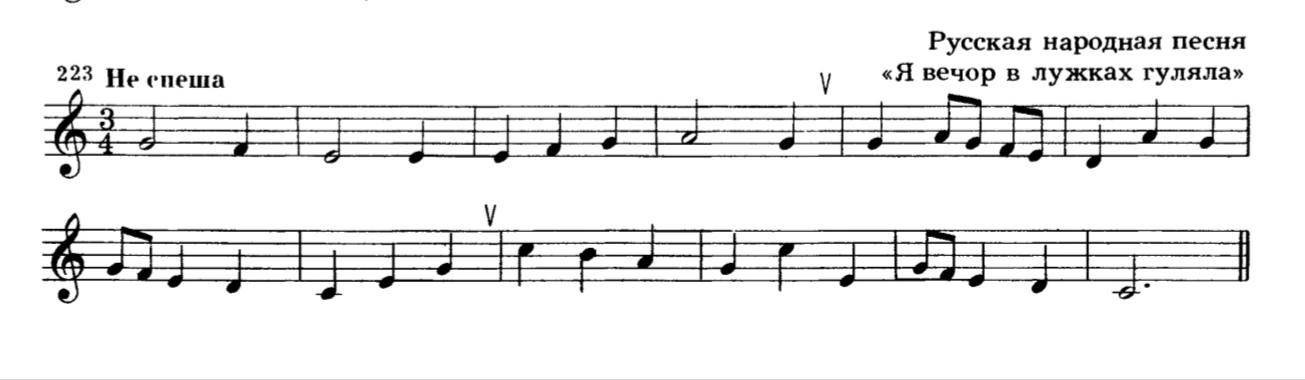 